(Návrh)VYHLÁŠKAMinisterstva hospodárstva Slovenskej republikyz....2022,ktorou sa ustanovuje teplota teplej úžitkovej vody na odbernom mieste, pravidlá rozpočítavania množstva tepla dodaného v teplej úžitkovej vode a rozpočítavania množstva teplaMinisterstvo hospodárstva Slovenskej republiky podľa § 17 ods. 6 a § 18 ods. 11 zákona č. 657/2004 Z. z. o tepelnej energetike v znení neskorších predpisov (ďalej len „zákon“) ustanovuje:§ 1 Predmet úpravyTáto vyhláška ustanovujea) teplotu teplej úžitkovej vody na odbernom mieste,b) pravidlá rozpočítavania množstva tepla dodaného v teplej úžitkovej vode,c) pravidlá rozpočítavania množstva tepla.§ 2 Základné pojmyNa účely tejto vyhlášky sa rozumiea) korigovaným údajom pomerového rozdeľovača vykurovacích nákladov (ďalej “pomerový rozdeľovač”) údaj získaný z nekorigovaných hodnôt pomerového rozdeľovača so zohľadnením vyhodnocovacích koeficientov, najmä koeficientov pre referenčný tepelný výkon vykurovacieho telesa a pre prenos tepla medzi senzormi a nameranými teplotami, ktorý je rozdielom  nameraných hodnôt na konci a na začiatku zúčtovacieho obdobia, korigovaný údaj pomerového rozdeľovača nezohľadňuje koeficient nepriaznivej polohy miestnosti,b) jednotným korigovaným alebo nekorigovaným indikovaným údajom pomerového rozdeľovača údaj, ktorý vstupuje do výpočtov rozpočítavania nákladov v objekte rozpočítavania v jednej zúčtovacej jednotke v rámci jedného zúčtovacieho obdobia a musí byť od rovnakého výrobcu, rovnakého typu a algoritmu námeru. c)  údaj určeného meradla tepla alebo vody údaj získaný z určených meradiel tepla alebo vody v jednotných technických jednotkách pre energiu a objem, alebo ich násobkov z meradiel rovnakej triedy presnosti, ktorý je rozdielom odčítaných údajov nameraných hodnôt na konci a na začiatku zúčtovacieho obdobia,d) rozpočítavaním množstva dodaného tepla rozpočítavanie nákladov za dodané teplo na vykurovanie alebo na prípravu teplej úžitkovej vody odberateľovi alebo konečnému spotrebiteľovi,e) objektom rozpočítavania budova alebo časť budovy s jedným odberným miestom alebo viac budov, ktoré majú jedno odberné miesto so spoločným meraním dodaného množstva tepla, alebo budova s viacerými odbernými miestami, pričom jej spotreba tepla je daná súčtom spotrieb určených meradiel na odberných miestach; objektom rozpočítavania je aj budova s centrálnym zdrojom tepla podľa § 2 písm. v) zákona,f) podlahovou plochou bytu alebo nebytového priestoru celková plocha všetkých miestností bytu a miestností, ktoré tvoria príslušenstvo bytu, alebo miestností nebytového priestoru nachádzajúcich sa za vonkajšími vstupnými dverami bytu, alebo nebytového priestoru a iných vykurovaných priestorov umiestnených mimo bytu bez plochy balkónov, lodžií, terás, ak nie sú vykurované, a nevykurovaných priestorov umiestnených mimo bytu alebo nebytového priestoru okrem tých prípadov, keď sa stavebnou úpravou tieto priestory spojili s miestnosťami bytu alebo s nebytovým priestorom,g) spoločnými priestormi v objekte rozpočítavania miestnosti alebo súbor miestností objektu, ktoré sú vybavené vykurovacími telesami s pomerovým rozdeľovačom alebo meraním tepla určeným meradlom tepla a sú určené na spoločné užívanie konečnými spotrebiteľmi, najmä práčovne, sušiarne, kočikárne, chodby, schodištia,h) obostavaným objemom bytu alebo nebytového priestoru súčin podlahovej plochy bytu alebo nebytového priestoru a konštrukčnej výšky miestností.i) technickými jednotkami určených meradiel fyzikálne jednotky objemu a energie a ich násobky,j) upravenou podlahovou plochou objektu celková podlahová plocha bytov alebo nebytových priestorov a spoločných priestorov podľa písmen d) a e) so zohľadnením úpravy bytov alebo nebytových priestorov s individuálnym vykurovaním podľa § 7 ods.7,k) vykurovaným priestorom vykurovaný byt, nebytový priestor, spoločný priestor mimo schodísk, chodieb v rámci zúčtovacej jednotky rozpočítavania nákladov v danom rozpočítavacom období v užívaní jedného alebo viacerých konečných spotrebiteľov,l) zúčtovacím obdobím obdobie  kalendárneho roka alebo, ak ide o teplo na vykurovanie, ucelené obdobie s jednotným systémom merania,m) konečným spotrebiteľom rozpočítavania tepla užívateľ bytu alebo nebytového priestoru, ktorému sa rozpočítavajú náklady na dodané teplo za obdobie, v ktorom byt alebo nebytový priestor užíval.§ 3 Teplota teplej úžitkovej vody na odbernom miesteDodávateľ teplej úžitkovej vody zabezpečí teplotu teplej úžitkovej vody na odbernom mieste v takej výške, aby teplota teplej úžitkovej vody na výtoku u konečného spotrebiteľa dosiahla najmenej 45 °C a najviac 55 °C pri dodržaní podmienok podľa osobitného predpisu.2)§ 4 Rozpočítavanie množstva dodaného tepla na vykurovanie a množstva tepla na prípravu teplej úžitkovej vody(1) Rozpočítavanie množstva dodaného tepla na vykurovanie a množstva tepla na prípravu teplej úžitkovej vody sa vykoná a doručí konečnému spotrebiteľovi za zúčtovacie obdobie, ktorým je jeden kalendárny rok, najneskôr do 31. mája nasledujúceho kalendárneho roka.(2) Náklady na dodané teplo sa určia na základea) údaja určeného meradla na meranie množstva dodaného tepla na vykurovanie na odbernom mieste,b) údaja určeného meradla na meranie množstva dodaného tepla na prípravu teplej úžitkovej vody v mieste jej prípravy,c) regulačného príkonu na vykurovanie na odbernom mieste a regulačného príkonu na teplo v teplej úžitkovej vode na odbernom mieste,d) ceny tepla určenej podľa osobitného predpisu.3)(3) Pri rozpočítavaní množstva dodaného tepla v budove s centrálnym zdrojom tepla podľa § 2 písm. v) zákona sa náklady na dodané teplo určia na základea) údaja o množstve tepla na vykurovanie získaného z určeného meradla podľa osobitného predpisu,1)b) údaja o množstve tepla na prípravu teplej úžitkovej vody získaného z určeného meradla podľa osobitného predpisu,1)c) ekonomicky oprávnených nákladov tvorených z fixných a variabilných nákladov vynaložených fyzickou osobou alebo právnickou osobou vykonávajúcou činnosť podľa § 1 ods. 3 písm. c) zákona.§ 5Rozpočítavanie množstva dodaného tepla za dodávku tepla na vykurovanie podľa podlahovej plochy bytu a nebytového priestoru(1) Ak v objekte rozpočítavania nie sú zapojené pomerové rozdeľovače tepla ani určené meradlá na meranie tepla u konečných spotrebiteľov podľa § 18 ods. 4 písm. a) zákona, náklady na dodané teplo na vykurovanie sa rozpočítavajú konečným spotrebiteľom podľa vzorca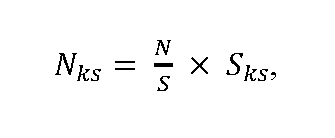 kde jeNks - náklady pre konečného spotrebiteľa vyjadrené v eurách,N - náklady na dodané teplo na vykurovanie za objekt rozpočítavania vyjadrené v eurách,S - celková podlahová plocha bytov, vykurovaných nebytových priestorov a spoločných priestorov vyjadrená v m2,Sks - podlahová plocha bytu, vykurovaného nebytového priestoru a spoluvlastníckeho podielu na spoločných priestoroch konečného spotrebiteľa vyjadrená v m2.(2) Ak sú v objekte rozpočítavania aj byty alebo nebytové priestory s individuálnym vykurovaním, cez ktoré prechádzajú spoločné rozvody vykurovacej sústavy centrálneho zásobovania teplom, náklady za dodané teplo na vykurovanie sa rozdelia na základnú zložku a spotrebnú zložku, pričom základná zložka tvorí 30 % a spotrebná zložka 70 % z celkových nákladov. Obidve zložky sa rozpočítavajú konečným spotrebiteľom v pomere podlahovej plochy bytu, nebytových priestorov a spoluvlastníckeho podielu na spoločných priestoroch konečného spotrebiteľa k celkovej podlahovej ploche všetkých bytov, nebytových priestorov a spoločných priestorov v objekte rozpočítavania, pričom základná zložka nákladov sa rozpočítava aj medzi užívateľov bytov a nebytových priestorov s individuálnym vykurovaním okrem prípadov, keď byt alebo nebytový priestor s individuálnym vykurovaním má polohu podľa § 7 ods. 3 písm. a).(3) Náklady na dodané teplo do spoločných priestorov sa rozpočítavajú konečným spotrebiteľom podľa spoluvlastníckeho podielu na spoločných priestoroch podľa odseku 1.(4) Ak sa spoločné priestory využívajú inak ako na účel, na ktorý sa zriadili, a nevyužívajú sa v prospech všetkých konečných spotrebiteľov, náklady na dodané teplo do týchto priestorov sa rozpočítavajú podľa podlahovej plochy bytu a nebytových priestorov tým konečným spotrebiteľom, ktorí spoločné priestory užívajú.(5) Ak počas zúčtovacieho obdobia došlo k zmene konečného spotrebiteľa, náklady na dodané teplo na vykurovanie a na prípravu teplej úžitkovej vody podľa § 4 ods. 2 sa konečnému spotrebiteľovi rozpočítavajú v pomere nákladov na dodané teplo podľa jednotlivých mesiacov k celkovým nákladom na dodané teplo za zúčtovacie obdobie podľa prílohy č. 1, ak sa dotknutí koneční spotrebitelia nedohodnú inak.(6) Ak vlastníci bytov a nebytových priestorov rozhodnú podľa osobitného predpisu5) inak, rozpočítavanie množstva dodaného tepla na vykurovanie podľa odsekov 3 až 5 sa neuplatňuje.§ 6 Rozpočítavanie množstva dodaného tepla na vykurovanie podľa obostavaného objemu bytu a nebytového priestoruAk v objekte rozpočítavania nie sú nainštalované pomerové rozdeľovače vykurovacích nákladov ani určené meradlá na meranie tepla u konečných spotrebiteľov podľa § 18 ods. 4 písm. a) zákona a jednotlivé byty a nebytové priestory majú rozdielnu konštrukčnú výšku jednotlivých miestností, náklady na dodané teplo sa konečným spotrebiteľom rozpočítavajú v pomere obostavaného objemu bytu a nebytových priestorov konečného spotrebiteľa k celkovému obostavanému objemu všetkých bytov a nebytových priestorov v objekte rozpočítavania, pričom sa pri rozpočítaní postupuje podľa § 5.§ 7Rozpočítanie nákladov za dodané teplo pre objekty so spoločnou prípravou a meraním tepla a teplej vody určeným meradlom tepla na vstupe do bytu alebo nebytového priestoru(1) Ak si koneční spotrebitelia v objekte rozpočítavania pripravujú teplú vodu z tepla meraného určeným meradlom na vstupe do bytu alebo nebytového priestoru a v miestach prípravy teplej vody nie sú inštalované určené meradlá tepla na prípravu teplej vody, celkové náklady za namerané teplo na vykurovanie a prípravu teplej vody sa rozpočítavajú ...(2) Konečnému spotrebiteľovi, ktorý neumožnil zapojiť určené meradlo,1) nepoužíva určené meradlo na spoločné meranie tepla pre vykurovanie a prípravu teplej vody, neumožnil jeho odčítanie, alebo neoprávnene do meradla zasahoval, čím spôsobil jeho nesprávnu funkciu, alebo ho poškodil, sa určí spotreba meradla ako maximálna spotreba tepla na m2 z určených meradiel  v objekte x 1,1 podľa vzorca:Sd=MAX(Sdi/m2) x Sks x 1,1,kde je:Sd - spotreba určená náhradným spôsobom, vyjadrená v technických jednotkách,Sdi- hodnota spotreby z určeného meradla tepla osobitne za každý byt alebo nebytový priestor v objekte rozpočítavania, vyjadrená v technických jednotkách,MAX (Sdi/m2) - hodnota spotreby z určeného meradla tepla z bytu, alebo nebytového priestoru (Sdi) s maximálnou spotrebou na m2 podlahovej plochy bytu alebo nebytového priestoru, Sks - podlahová plocha vykurovaného bytu, alebo nebytového priestoru s neznámou spotrebou vyjadrená v m2. Do výpočtu sú zahrnuté iba spotreby z určených meradiel tepla jednotlivých bytov, nebytových priestorov a spoločných priestorov, z ktorých boli odčítané spotreby v rámci celého zúčtovacieho obdobia. (3)  Pri poruche určeného meradla1) na spoločné meranie tepla pre vykurovanie a prípravu teplej vody sa spotreba tepla konečnému spotrebiteľovi určí a) na základe priemernej spotreby z určeného meradla konečného spotrebiteľa za posledné dva roky, b) ak jeho spotreba za posledné dva roky nie je známa, došlo k poruche určeného meradla opakovane, alebo došlo za posledné dva roky k zmene vlastníckych vzťahov v priestore, určí sa spotreba určeného meradla ako priemerná spotreba na m2 z určených meradiel v objekte podľa vzorca:Sd =∑(d) / S* Sks,kde je:Sd - spotreba určená náhradným spôsobom, vyjadrená v technických jednotkách,  ∑(d) - súčet spotrieb všetkých určených meradiel v objekte rozpočítavania; do výpočtu sú zahrnuté iba spotreby z určených meradiel, z ktorých boli odčítané všetky spotreby, Sks - podlahová plocha vykurovaného bytu, nebytového priestoru, alebo spoločného priestoru s neznámou spotrebou vyjadrená v m2,S - celková podlahová plocha vykurovaných bytov, nebytových priestorov a spoločných priestorov vyjadrená v m2. Do výpočtu sú zahrnuté iba plochy bytov, nebytových priestorov a spoločných priestorov, z ktorých boli odčítané spotreby určených meradiel. Do výpočtu nie sú zahrnuté byty a nebytové priestory s individuálnym vykurovaním.(4) V objekte so spoločnou prípravou a meraním tepla a teplej vody určeným meradlom na vstupe do bytu alebo nebytového priestoru sa náklady na množstvo dodaného tepla rozdelia na základnú zložku a spotrebnú zložku podľa vypočítaných percent základnej zložky a spotrebnej zložky. Výška % spotrebnej zložky sa určí podľa vzorca:SZ [%] = ∑Ikks / Iz x 100,pričom maximálna percentuálna výška spotrebnej zložky použitá pre ďalší výpočet môže byť 100%, kde jeIz - určeným meradlom namerané množstvo dodaného tepla (na odbernom mieste) pre objekt rozpočítavania za dané zúčtovacie obdobie vyjadrené v pre objekte v jednotných technických jednotkách (kWh, MWh, GJ),∑Ikks - spotreby všetkých určených meradiel a spotrieb určených náhradným spôsobom podľa odsekov 1 a 2, na meranie tepla konečných spotrebiteľov v objekte rozpočítavania za dané zúčtovacie obdobie vyjadrené v objekte v jednotných technických jednotkách (kWh, MWh, GJ).(5) Výška % základnej zložky sa určí podľa vzorca: ZZ [%] = 100 - SZSZ spotrebná zložka vypočítaná podľa odseku 3.(6) Základná zložka sa rozpočítava konečným spotrebiteľom podľa vzorca,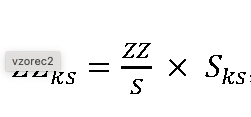 kde  jeZZks - základná zložka pre konečného spotrebiteľa vyjadrená v eurách, ZZ - základná zložka vyjadrená v eurách,S - celková podlahová plocha bytov, vykurovaných nebytových priestorov a spoločných priestorov, vyjadrená v m2, Sks - podlahová plocha bytu, vykurovaného nebytového priestoru a spoluvlastníckeho podielu na spoločných priestoroch konečného spotrebiteľa, vyjadrená v m2.(8) Spotrebná zložka sa rozpočítava medzi konečných spotrebiteľov podľa údajov určených meradiel na meranie tepla a náhradných spotrieb vypočítaných podľa odsekov 1 a 2. Spotrebná zložka pre jedného konečného spotrebiteľa sa určí podľa vzorca:SZks=SZ x Ikks/∑Ikks,kde jeSZks - spotrebná zložka pre konečného spotrebiteľa vyjadrená v eurách, SZ - spotrebná zložka vyjadrená v eurách,Ikks - spotreba určeného meradla na meranie tepla konečného spotrebiteľa za dané zúčtovacie obdobie vyjadrené v objekte v jednotných technických jednotkách (kWh, MWh, GJ) a spotreby určené náhradným výpočtom podľa odsekov 1 a 2,∑Ikks - sumár spotreby všetkých určených meradiel na meranie tepla v objekte rozpočítavania vrátane spotrieb určených náhradným výpočtom podľa odsekov 1 a 2 za dané zúčtovacie obdobie vyjadrený v objekte v jednotných technických jednotkách (kWh, MWh, GJ).(9) Ak počas zúčtovacieho obdobia došlo k zmene konečného spotrebiteľa, prerozdelenie nákladov za priestor na dodané teplo na vykurovanie medzi konečných spotrebiteľov sa vykoná nasledovne:a) základná zložka sa konečným spotrebiteľom prerozdelí percentuálne podľa prílohy č.1 stĺpca č. 1 “Vykurovanie a teplá úžitková voda” k dátumu zmeny konečných spotrebiteľov v rámci zúčtovacieho obdobia, b) spotrebná zložka sa konečným spotrebiteľom vypočíta na základe údajov z určených meradiel tepla k dátumu zmeny konečného spotrebiteľa; ak ku dňu zmeny konečného spotrebiteľa nie sú k dispozícii odpočty určených meradiel tepla, spotreby za jednotlivé obdobia sa určia z celkovej ročnej spotreby percentuálne podľa prílohy č. 1 stĺpca č. 1 “Vykurovanie a teplá úžitková voda”.§ 8Rozpočítavanie množstva dodaného tepla na vykurovanie podľa pomerových rozdeľovačov vykurovacích nákladov alebo určených meradiel na meranie tepla(1) Ak sú v objekte rozpočítavania zapojené pomerové rozdeľovače vykurovacích nákladov s jednotnými indikovanými údajmi alebo určené meradlá1) na meranie tepla rovnakej triedy presnosti na meranie množstva tepla u konečných spotrebiteľov, náklady na množstvo dodaného tepla na vykurovanie sa rozdelia na základnú zložku a spotrebnú zložku. Ak vlastníci bytov a nebytových priestorov nerozhodnú podľa osobitného predpisu2) o pomere základnej zložky a spotrebnej zložky podľa tohto odseku, základná zložka tvorí 60 % a spotrebná zložka tvorí 40 % z celkových nákladov na množstvo dodaného tepla na vykurovanie.(2) Základná zložka sa rozpočítava konečným spotrebiteľom podľa vzorca,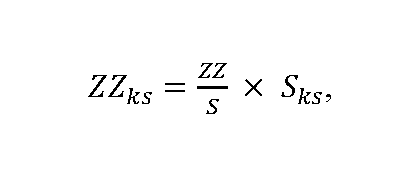 kde jeZZks - základná zložka pre konečného spotrebiteľa vyjadrená v eurách,ZZ - základná zložka vyjadrená v eurách,S - celková podlahová plocha bytov, vykurovaných nebytových priestorov a spoločných priestorov, vyjadrená v m2,Sks - podlahová plocha bytu, vykurovaného nebytového priestoru konečného spotrebiteľa vyjadrená v m2.(3) Základná zložka na dodané teplo podľa odseku 2 sa rozpočítava aj medzi užívateľov bytov a nebytových priestorov, ktorí majú individuálne vykurovanie. (4) Konečnému spotrebiteľovi, ktorý neumožnil zapojiť pomerové rozdeľovače vykurovacích nákladov alebo určené meradlo1) na meranie tepla alebo neumožnil zapojiť alebo prevádzkovať rádiový modul na týchto zariadeniach, ak sa vlastníci bytov a nebytových priestorov dohodli na diaľkovom zbere dát podľa osobitného predpisu, nebolo možné inštalovať pomerové rozdeľovače podľa technickej normy alebo pokynov výrobcu pomerových rozdeľovačov, neumožnil ich odčítanie, neoprávnene do nich zasahoval, čím spôsobil ich nesprávnu funkciu, alebo ich poškodil, sa určí náhradná spotreba určeného meradla alebo korigovaných indikovaných údajov ako maximálna spotreba na m2 z určeného meradla, alebo korigovaných indikovaných údajov meraných bytov a nebytových priestorov v objekte x 1,1 podľa vzorcaSd=MAX(Sdi/m2) x Sks x 1,1,kde je:Sd - spotreba určená náhradným spôsobom, vyjadrená v korigovaných indikovaných údajoch pri pomerových rozdeľovačoch vykurovacích nákladov, alebo v technických jednotkách pri určených meradlách,Sdi - hodnota súčtu spotrieb korigovaných indikovaných údajov pri pomerových rozdeľovačoch vykurovacích nákladov, alebo v technických jednotkách pri určených meradlách, vypočítaná osobitne za každý byt alebo nebytový priestor v objekte rozpočítavania,MAX (Sdi/m2) - suma korigovaných indikovaných údajov pri pomerových rozdeľovačoch vykurovacích nákladov, alebo v technických jednotkách pri určených meradlách vypočítaná z bytu, alebo nebytového priestoru (Sdi) s maximálnou spotrebou korigovaných indikovaných údajov na m2 podlahovej plochy bytu alebo nebytového priestoru, Sks - podlahová plocha vykurovaného bytu, alebo nebytového priestoru, alebo miestnosti, alebo časti miestnosti s neznámou spotrebou vyjadrená v m2. Do výpočtu sú zahrnuté iba spotreby korigovaných indikovaných údajov z pomerových rozdeľovačov vykurovacích nákladov alebo údajov spotrieb určených meradiel jednotlivých bytov, nebytových priestorov a spoločných priestorov, z ktorých boli odčítané spotreby zo všetkých meradiel v rámci celého zúčtovacieho obdobia.(5) Pri poruche pomerových rozdeľovačov vykurovacích nákladov alebo určeného meradla1) na meranie tepla sa náhradná spotreba konečnému spotrebiteľovi určí a) na základe priemernej spotreby korigovaných indikovaných údajov z pomerového rozdeľovača vykurovacích nákladov s použitím koeficientov nepriaznivej polohy, ak sú v objekte rozpočítavania uplatňované, alebo určeného  meradla v poruche za posledné 2 roky. Ak je v poruche pomerový rozdeľovač alebo určené meradlo len časť zúčtovacieho obdobia, na výpočet náhradnej spotreby za toto obdobie z priemernej ročnej spotreby sa použijú percentá podľa prílohy č. 2 stĺpca č. 2 “Vykurovanie”. Na výpočet náhradnej spotreby podľa tohto odseku je možné použiť len stavy z pomerových rozdeľovačov vykurovacích nákladov rovnakého výrobcu a typu a algoritmu výpočtu, ako je pomerový rozdeľovač vykurovacích nákladov v poruche a pri určených meradlách priemer spotreby v rovnakých technických jednotkách.  b) ak spotreba podľa písmena a) za posledné dva roky nie je známa alebo došlo k poruche pomerového rozdeľovača vykurovacích nákladov alebo určeného meradla opakovane, alebo došlo za posledné dva roky k zmene vlastníckych vzťahov v byte, alebo nebytovom priestore, určí sa náhradná spotreba  ako priemer spotrieb na m2 z meraných bytov, nebytových priestorov pri PRVN s použitím koeficientov nepriaznivej polohy v objekte rozpočítavania za dané rozpočítavacie obdobie podľa vzorca:Sd =∑(d) / S* Skskde je:Sd - spotreba určená náhradným spôsobom, vyjadrená v korigovaných indikovaných údajoch pri pomerových rozdeľovačoch vykurovacích nákladov, alebo v technických jednotkách pri určených meradlách,  ∑(d) - súčet spotrieb všetkých korigovaných indikovaných údajov pri pomerových rozdeľovačoch vykurovacích nákladov, alebo v technických jednotkách pri určených meradlách v objekte rozpočítavania. Do výpočtu sú zahrnuté iba spotreby korigovaných indikovaných údajov z pomerových rozdeľovačov vykurovacích nákladov, alebo údajov spotrieb určených meradiel jednotlivých bytov, nebytových priestorov a spoločných priestorov, z ktorých boli odčítané spotreby zo všetkých pomerových rozdeľovačov vykurovacích nákladov, alebo určených meradiel, Sks - podlahová plocha vykurovaného bytu, nebytového priestoru, alebo miestnosti, časti miestnosti s neznámou spotrebou vyjadrená v m2.S - celková podlahová plocha vykurovaných bytov, nebytových priestorov a spoločných priestorov vyjadrená v m2. Do výpočtu sú zahrnuté iba plochy bytov, nebytových priestorov a spoločných priestorov z ktorých boli odčítané spotreby zo všetkých pomerových rozdeľovačov vykurovacích nákladov, alebo určených meradiel. Do výpočtu nie sú zahrnuté byty a nebytové priestory s individuálnym vykurovaním podľa odseku 3.(6) Spotrebná zložka sa rozpočítava medzi konečných spotrebiteľov podľa korigovaných indikovaných údajov pomerových rozdeľovačov vykurovacích nákladov alebo určených meradiel na meranie tepla, vrátane spotrieb určených náhradným výpočtom podľa odseku 4 alebo odseku 5 s použitím koeficientov, ktoré zohľadňujú nepriaznivú polohu vykurovaného priestoru alebo miestnosti vykurovaného priestoru konečného spotrebiteľa podľa prílohy č. 2.  Koneční spotrebitelia môžu podľa osobitného predpisu5) na základe kvalifikovaného návrhu odborne spôsobilej osoby rozhodnúť o zmene koeficientov zohľadňujúcich nepriaznivú polohu miestnosti bytu alebo nebytového priestoru uvedenej v prílohe č. 2. Spotrebná zložka pre jedného konečného spotrebiteľa sa určí podľa vzorcaSZks=SZxKIU/∑KIUkde jeSZks - spotrebná zložka pre konečného spotrebiteľa vyjadrená v eurách,SZ - spotrebná zložka vyjadrená v eurách,KIU - korigované indikované údaje  pomerových rozdeľovačov vykurovacích nákladov s použitím koeficientov, ktoré zohľadňujú nepriaznivú polohu vykurovaného priestoru alebo určených meradiel na meranie tepla, vrátane korigovaných indikovaných spotrieb určených náhradným výpočtom podľa odseku 2 alebo odseku 3 konečného spotrebiteľa,∑KIU - súčet všetkých korigovaných indikovaných údajov s použitím koeficientov, ktoré zohľadňujú nepriaznivú polohu vykurovaného priestoru, alebo spotrieb určených meradiel vrátane spotrieb určených náhradným výpočtom podľa odseku 2 alebo odseku 3 v objekte rozpočítavania.(7) Ak sa spoločné priestory využívajú inak ako na účel, na ktorý sa zriadili, a nevyužívajú sa v prospech všetkých konečných spotrebiteľov, náklady na dodané teplo do spoločných priestorov sa rozpočítavajú podľa podlahovej plochy bytu a nebytových priestorov tým konečným spotrebiteľom, ktorí spoločné priestory užívajú.(8) V rámci objektu rozpočítavania a zúčtovacieho obdobia maximálny podiel v nákladoch vykurovaného priestoru s najvyšším nákladom eur/m2 a najnižším nákladom eur/m2 môže byť 2,5 násobok, Pmax = 2,5. Pmax – maximálne dovolený pomer nákladov vykurovaného priestoru konečného spotrebiteľa s najvyššou sumou eur/m2 a najnižšou sumou eur/m2 vykurovaných priestorov.Do výpočtu a testu Pmax nie sú zahrnuté vykurované priestory konečných spotrebiteľov, ktorých náklad sa vypočíta v podľa odseku 3 alebo odseku 7. a) Výpočet nákladov CnM2 v EUR/m2 pre jednotlivé vykurované priestory (1-n) a ich plochu:     [eur/m2],kde jeNks – celkový náklad konečného spotrebiteľa/spotrebiteľov vykurovaného priestoru za zúčtovacie obdobie rozpočítania nákladov v eurách; ak počas zúčtovacieho obdobia došlo k zmene konečného spotrebiteľa a rozpočítanie nákladov na vykurovanie bolo vykonané podľa odseku 12, Nks predstavuje súčet nákladov jednotlivých konečných spotrebiteľov toho istého vykurovaného priestoru za zúčtovacie obdobie,Sks -  m2 vykurovaného priestoru prislúchajúce k celkovým nákladom Nks,NksM2 - celkový náklad konečného spotrebiteľa/spotrebiteľov vykurovaného priestoru za vykurovanie obdobie rozpočítania nákladov prepočítaný na m2 jeho plochy,(1-n) - vykurované priestory konečných spotrebiteľov mimo vykurovaných priestorov konečných spotrebiteľom, ktorých náklad na vykurovanie sa vypočíta podľa odsekov 3 a 7, b) výpočet pomeru P medzi vykurovaným priestorom s najväčším nákladom NksM2(max) a najmenším nákladom NksM2(min):   ,kde jeNksM2(max) = maximálny náklad CnM2 z množiny CnM2(1-n),NksM2(min) = minimálny náklad CnM2  z množiny CnM2(1-n).(9) Ak dôjde k prekročeniu hodnoty P podľa odseku 8 písm. b) nad limitnú hodnotu Pmax, upraví sa základná zložka podľa odseku 1 na najbližšie celé percento so zaokrúhlením nahor tak, aby  bola splnená podmienka Pmax podľa odseku 8 a rozpočítanie nákladov pre konečných spotrebiteľov sa zopakuje s takto upravenou korigovanou základnou zložkou.(10) Ak počas zúčtovacieho obdobia došlo k zmene konečného spotrebiteľa vykurovaného priestoru, prerozdelenie nákladov na dodané teplo na vykurovanie sa medzi konečných spotrebiteľov vykoná:a) základná zložka sa konečným spotrebiteľom prerozdelí percentuálne podľa prílohy č.1 stĺpca č. 2 “Vykurovanie” k dátumu zmeny konečných spotrebiteľov v rámci zúčtovacieho obdobia, b) spotrebná zložka sa konečným spotrebiteľom vypočíta na základe korigovaných indikovaných údajov k dátumu zmeny konečného spotrebiteľa; ak ku dňu zmeny konečného spotrebiteľa nie sú k dispozícii odpočty, spotreby za jednotlivé obdobia sa určia z celkovej ročnej spotreby percentuálne podľa prílohy č.1 stĺpca č. 2 “Vykurovanie”. (11) Ak dôjde k úprave rozpočítavania nákladov podľa odseku 9, postup prerozdelenia nákladov pri zmene konečného spotrebiteľa podľa odseku 10 sa uplatní až po úprave nákladov.  § 9Rozpočítavanie množstva dodaného tepla na prípravu teplej úžitkovej vody na odberné miesta(1) Na rozpočítavanie nákladov na prípravu teplej úžitkovej vody sa využívajú určené meradlá na meranie množstva dodaného tepla na prípravu teplej úžitkovej vody na odbernom mieste a určené meradlá na meranie pretečeného množstva teplej úžitkovej vody spotrebovanej konečným spotrebiteľom.(2) Ak dodávateľ, ktorý dodáva teplo na prípravu teplej úžitkovej vody, meria množstvo dodanej teplej úžitkovej vody na odbernom mieste, množstvo dodaného tepla na prípravu teplej úžitkovej vody pre objekt rozpočítavania sa určí podľa vzorca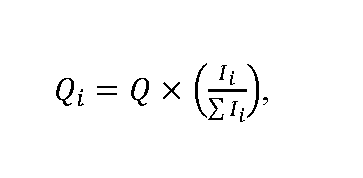 kde jeQi - množstvo dodaného tepla na prípravu teplej úžitkovej vody pre i-ty objekt rozpočítavania vyjadrené v kilowatthodinách,Q - množstvo dodaného tepla na prípravu teplej úžitkovej vody v mieste jej prípravy vyjadrené v kilowatthodinách,Ii - indikovaný údaj určeného meradla na odbernom mieste i-teho objektu rozpočítavania za zúčtovacie obdobie vyjadrený v m3,∑Ii - súčet všetkých indikovaných údajov určených meradiel na odberných miestach v jednom okruhu zásobovania teplej úžitkovej vody za zúčtovacie obdobie vyjadrený v m3.(3) Ak dodávateľ, ktorý dodáva teplo na prípravu teplej úžitkovej vody, nemeria množstvo dodanej teplej úžitkovej vody na odbernom mieste, za indikovaný údaj určeného meradla na odbernom mieste sa považuje súčet indikovaných údajov určených meradiel množstva teplej úžitkovej vody spotrebovanej konečnými spotrebiteľmi v bytoch, v nebytových priestoroch a spoločných priestoroch v objekte rozpočítavania. Pri rozpočítavaní množstva dodaného tepla na prípravu teplej úžitkovej vody pre objekt rozpočítavania sa postupuje podľa odseku 2.(4) Súčet indikovaných údajov určených meradiel na meranie množstva dodaného tepla na prípravu teplej úžitkovej vody spotrebovanej konečnými spotrebiteľmi za kalendárny rok nahlasuje odberateľ dodávateľovi do 31. januára nasledujúceho kalendárneho roka. Ak v kalendárnom roku došlo k zmene ceny tepla určenej podľa osobitného predpisu,3) odberateľ tieto údaje nahlasuje osobitne za obdobie predchádzajúce zmene ceny tepla a osobitne za obdobie nasledujúce po zmene ceny tepla.(5) Dodávateľ tepla, ktorý dodáva teplo na prípravu teplej úžitkovej vody určí odberateľovi základnú zložku pre rozpočítavanie nákladov odberateľa:a) základnú zložku tvoria náklady spojené s cirkulačnými stratami rozvodov teplej vody za miestom centrálnej prípravy teplej vody a stanovuje sa jednotne pre všetky odberné miesta v okruhu; percento základnej zložky sa vypočíta ako pomer spotrebovaného tepla v cirkulačných rozvodoch k celkovej spotrebe tepla meranej v mieste prípravy teplej vody podľa vzorca  [%],kde jeQc - množstvo spotrebovaného tepla v sústave cirkulačných rozvodoch teplej vody merané v mieste prípravy centrálneho zdroja teplej vody [kWh],Q - celkové množstvo tepla spotrebovaného na prípravu teplej vody merané v mieste prípravy centrálneho zdroja teplej vody  [kWh],b) ak množstvo tepla spotrebovaného v cirkulačných rozvodoch v mieste prípravy teplej vody nie je merané, jeho hodnota sa určí ako rozdiel celkovej spotreby tepla na prípravu teplej vody meranej v mieste prípravy teplej vody a súčtom spotrieb tepla spotrebovaných u konečných spotrebiteľov vypočítaných ako súčin objemu spotrebovenej teplej vody konečných spotrebiteľov a mernej spotreby tepla je určené hodnotou 45 kWh/m3 podľa vzorca  [kWh],kde jeQcv - množstvo spotrebovaného tepla v sústave cirkulačných rozvodoch teplej vody merané v mieste prípravy centrálneho zdroja teplej vody  [kWh],Vs - suma spotrebovaného objemu teplej vody meranej u konečných spotrebiteľov v rámci okruhu centrálneho zdroja tepla pre prípravu teplej vody [m3],Q - celkové množstvo tepla spotrebovaného na prípravu teplej vody merané v mieste prípravy teplej vody centrálneho zdroja tepla pre prípravu teplej vody  [kWh,c) percento spotrebnej zložky nákladov pre rozpočítavanie teplej vody sa vypočíta:Sz = 100% - Zz,Sz - spotrebná zložka  [%],Zz - základná zložka [%].§ 10Rozpočítavanie množstva dodaného tepla na prípravu teplej úžitkovej vody v objekte rozpočítavania(1) Náklady na prípravu teplej úžitkovej vody na objekt rozpočítavania určené podľa § 4 ods. 2 a § 8 sa rozdelia na základnú zložku a spotrebnú zložku. Hodnoty základnej a spotrebnej zložky pre odberné miesto určí odberateľovi dodávateľ tepla v súlade s § 9 ods. 5.(2) Základná zložka sa rozpočítava medzi konečných spotrebiteľov rovnakým dielom na každý byt a nebytový priestor v objekte rozpočítavania, ak je zabezpečené technická pripravenosť na odber teplej úžitkovej vody z centrálneho rozvodu u konečného spotrebiteľa.(3) Spotrebná zložka sa rozpočítava medzi konečných spotrebiteľov podľa vzorca,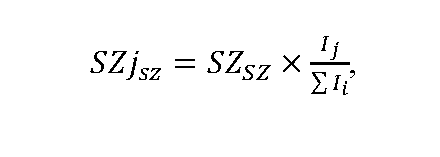 kde jeSZjsz - spotrebná zložka tepla v teplej úžitkovej vode pre j-teho konečného spotrebiteľa vyjadrená v eurách,SZsz - spotrebná zložka tepla v teplej úžitkovej vode podľa odseku 1 vyjadrená v eurách,Ij - indikovaný údaj určeného meradla1) na meranie množstva teplej úžitkovej vody u j-teho konečného spotrebiteľa za zúčtovacie obdobie vyjadrený v m3,∑Ii - súčet všetkých indikovaných údajov určených meradiel na meranie množstva teplej úžitkovej vody v objekte rozpočítavania za zúčtovacie obdobie vrátane určených náhradných indikovaných údajov vyjadrený v m3.(4) Odpočty indikovaných údajov určených meradiel na meranie množstva teplej úžitkovej vody u konečných spotrebiteľov vykonáva dodávateľ alebo odberateľ, ktorý rozpočítava dodané teplo a množstvo tepla na prípravu teplej úžitkovej vody, najmenej raz ročne ku koncu zúčtovacieho obdobia.(5) Konečnému spotrebiteľovi, ktorý neumožní odpočet určeného meradla na meranie množstva teplej úžitkovej vody, alebo neumožnil zapojiť alebo prevádzkovať rádiový modul na týchto zariadeniach ak sa vlastníci bytov a nebytových priestorov dohodli na diaľkovom zbere dát podľa osobitného predpisu, sa určí náhradný indikovaný údaj vo výške 1,5-násobku priemernej hodnoty indikovaných údajov na byt a nebytový priestor v objekte rozpočítavania. Spotrebná zložka sa určí podľa odseku 3. V nasledujúcom zúčtovacom období sa indikovaný údaj na výpočet spotrebnej zložky určí ako aritmetický priemer indikovaných údajov určeného meradla odčítaných v danom roku a v poslednom roku, v ktorom bol indikovaný údaj určeného meradla odčítaný, podľa vzorca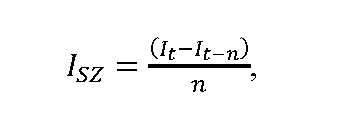 kde jeIsz - indikovaný údaj na určenie spotrebnej zložky v zúčtovacom období vyjadrený v m3,It - stav určeného meradla odčítaný v danom roku vyjadrený v m3,It-n - stav určeného meradla odčítaný v roku, v ktorom sa odčítanie určeného meradla vykonalo posledný raz, vyjadrený v m3,n - počet rokov, za ktoré je vykonaný odpočet určeného meradla.(6) Náhradný indikovaný údaj pre konečného spotrebiteľa sa môže určiť aj odborným odhadom, ak odpočet určeného meradla na meranie množstva teplej úžitkovej vody sa vykoná dodatočne najneskôr do 31. januára nasledujúceho kalendárneho roka alebo na základe predchádzajúcich pravidelných odpočtov určeného meradla na meranie množstva teplej úžitkovej vody u konečného spotrebiteľa. Takýto postup sa primerane použije aj pri poruche určeného meradla na meranie množstva teplej úžitkovej vody.(7) Ak sa preukáže, že konečný spotrebiteľ ovplyvnil určené meradlo na meranie množstva teplej úžitkovej vody, zavinil, že určené meradlo na meranie množstva teplej úžitkovej vody nespĺňa podmienky určeného meradla, neumožnil určené meradlo nainštalovať, určené meradlo demontoval alebo inak znefunkčnil, určí sa tomuto konečnému spotrebiteľovi náhradný indikovaný údaj vo výške trojnásobku priemernej hodnoty indikovaných údajov určených meradiel na meranie teplej úžitkovej vody na byt a nebytový priestor v objekte rozpočítavania. Spotrebná zložka sa určí podľa odseku 3.§ 11Údaje uvedené v rozpočítavaní množstva dodaného tepla v teplej úžitkovej vode a množstva dodaného tepla na vykurovanie(1) Pri rozpočítavaní množstva dodaného tepla na prípravu teplej úžitkovej vody a množstva dodaného tepla sa uvedú údaje podľa odsekov 2 až 6.(2) Údaje o objekte rozpočítavania sú:a) objekt zúčtovania,b) identifikácia zdroja tepla,c) podlahová plocha v m2 alebo obostavaný objem v m3, nebytových priestorov a spoločných priestorov v objekte rozpočítavania,d) skutočná merná spotreba objektu na celkovú podlahovú plochu v kilowatthodinách na m2 alebo obostavaný objem v kilowatthodinách na m3 bytov, nebytových priestorov a spoločných priestorov,e) variabilná zložka ceny tepla v eurách na kilowatthodinu,f) fixná zložka ceny tepla v eurách na kilowatt.g) skutočná merná spotreba tepla na vykurovanie objektu k celkovej podlahovej ploche v kilowatthodinách na m2 alebo obostavaný objem v kilowatthodinách na m3 bytov, nebytových priestorov a spoločných priestorov so zohľadnením a bez zohľadnenia klimatického faktora,h) skutočná merná spotreba tepla na prípravu teplej úžitkovej vody objektu na celkový objem spotrebovanej teplej úžitkovej vody objektu v kilowatthodinách na m3.(3) Údaje o nákladoch na dodávku tepla na vykurovanie za objekt rozpočítavania sú:a) regulačný príkon na vykurovanie na odbernom mieste v kilowattoch,b) namerané množstvo tepla na vykurovanie v kilowatthodinách,c) fixné náklady po ich prerozdelení podľa skutočnej spotreby v eurách,d) celkové náklady na dodané teplo na vykurovanie v eurách,e) základná zložka celkových nákladov v eurách,f) spotrebná zložka celkových nákladov v eurách,g) súčet všetkých indikovaných alebo korigovaných indikovaných údajov pomerových rozdeľovačov tepla alebo údajov určených meradiel na meranie tepla v objekte rozpočítavania.(4) Údaje o nákladoch na prípravu teplej úžitkovej vody za objekt rozpočítavania sú:a) regulačný príkon na teplo v teplej úžitkovej vode na odbernom mieste v kilowattoch,b) súčet indikovaných údajov za zúčtovacie obdobie na odberných miestach v okruhu zásobovania teplej úžitkovej vody v m3, ak sa teplá úžitková voda nepripravuje v mieste jej spotreby alebo v odbernom mieste,c) spotreba za zúčtovacie obdobie pre objekt rozpočítavania na odbernom mieste v m3,d) vypočítané množstvo dodaného tepla na prípravu teplej úžitkovej vody podľa § 8 v kilowatthodinách,e) fixné náklady po ich prerozdelení podľa skutočnej spotreby v eurách,f) celkové náklady na teplo na prípravu teplej úžitkovej vody v eurách.(5) Údaje o rozpočítavaní množstva tepla na vykurovanie pre konečného spotrebiteľa sú:a) meno a priezvisko konečného spotrebiteľa,b) podlahová plocha alebo obostavaný objem bytu, podlahová plocha alebo obostavaný objem nebytového priestoru a spoluvlastnícky podiel na spoločných priestoroch v m2 alebo v m3,c) základná zložka nákladov na dodané teplo pre konečného spotrebiteľa v eurách,d) indikované údaje alebo korigované indikované údaje pomerového rozdeľovača tepla alebo určeného meradla1) na meranie tepla konečného spotrebiteľa,e) spotrebná zložka nákladov na dodané teplo pre konečného spotrebiteľa v eurách,f) celkové náklady množstva tepla na vykurovanie pre konečného spotrebiteľa v eurách.(6) Údaje o rozpočítavaní množstva tepla na prípravu teplej úžitkovej vody pre konečného spotrebiteľa sú:a) základná zložka nákladov na prípravu teplej úžitkovej vody vypočítaná na byt alebo nebytový priestor z celkových nákladov v eurách,b) indikovaný údaj za zúčtovacie obdobie určených meradiel na meranie množstva teplej úžitkovej vody konečného spotrebiteľa v m3,c) spotrebná zložka nákladov na prípravu teplej úžitkovej vody pre konečného spotrebiteľa v eurách,d) celkové náklady na prípravu teplej úžitkovej vody pre konečného spotrebiteľa v eurách.(7) Ustanovenia odsekov 1 až 6 sa vzťahujú aj na fyzickú osobu alebo právnickú osobu, ktorá vykonáva činnosť podľa § 1 ods. 3 písm. c) zákona okrem údajov v ods. 2 písm. e), f),  ods.3 písm. a), c) a ods. 4 písm. a), e).§ 12Zrušovacie ustanovenieZrušuje sa vyhláška Ministerstva hospodárstva Slovenskej republiky č. 240/2016 Z. z. ktorou sa ustanovuje teplota teplej úžitkovej vody na odbernom mieste, pravidlá rozpočítavania množstva tepla dodaného v teplej úžitkovej vode a rozpočítavania množstva tepla v znení vyhlášky č. 168/2021 Z. z.§ 13ÚčinnosťTáto vyhláška nadobúda účinnosť ... 2022.1) § 8 zákona č. 142/2000 Z. z. o metrológii a o zmene a doplnení niektorých zákonov v znení zákona č. 431/2004 Z. z.2) § 2 ods. 4 vyhlášky Ministerstva hospodárstva Slovenskej republiky č. 152/2005 Z. z. o určenom čase a o určenej kvalite dodávky tepla pre konečného spotrebiteľa.§ 11 ods. 1 zákona č. 321/2014 Z. z. o energetickej efektívnosti a o zmene a doplnení niektorých zákonov.3) Zákon č. 250/2012 Z. z. o regulácii v sieťových odvetviach v znení neskorších predpisov.4) § 4 vyhlášky Úradu pre reguláciu sieťových odvetví č. 222/2013 Z. z., ktorou sa ustanovuje cenová regulácia v tepelnej energetike v znení neskorších predpisov.5) § 14 zákona Národnej rady Slovenskej republiky č. 182/1993 Z. z. o vlastníctve bytov a nebytových priestorov v znení neskorších predpisov.6) § 10 zákona Národnej rady Slovenskej republiky č. 182/1993 Z. z.7) Smernica Európskeho parlamentu a Rady 98/34/ES z 22. júna 1998, ktorou sa stanovuje postup pri poskytovaní informácií v oblasti technických noriem a predpisov, ako aj pravidiel vzťahujúcich sa na služby informačnej spoločnosti (Mimoriadne vydanie Ú. v. EÚ, kap. 13/zv. 20) v platnom znení.8) §40 ods. 1, písm. e) zákona č. 250/2012 Z. z. o regulácii v sieťových odvetviach v znení neskorších predpisov.Príloha č. 1 k vyhláške č. .../2022 Z. z.POMERNÉ MNOŽSTVÁ Z CELOROČNÉHO DODANÉHO TEPLA PODĽA MESIACOVPríloha č. 2 k vyhláške č. .../2022 Z. z.KOEFICIENTY ZOHĽADŇUJÚCE NEPRIAZNIVÚ POLOHU MIESTNOSTI(1) Koeficienty ki zohľadňujúce nepriaznivú polohu miestnosti v objekte rozpočítavania:(2) Pri kombinácii nepriaznivých polôh sa výsledný koeficient zohľadňujúci nepriaznivú polohu miestnosti vypočíta podľa vzorca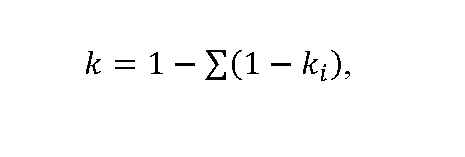 kde jek výsledný koeficient zohľadňujúci nepriaznivú polohu miestnosti,ki koeficient zohľadňujúci jednu nepriaznivú polohu miestnosti.Vykurovaniea tepláúžitková vodaVykurovanieTepláúžitková vodajanuár17,6 %19 %9 %február14,5 %16 %9 %marec14 %15 %8 %apríl9 %9 %8 %máj2 %1 %8 %jún1,6 %0 %8 %júl1,6 %0 %8 %august1,6 %0 %8 %september2 %1 %8 %október8 %8 %8 %november12 %14 %9 %december16,1 %17 %9 %a) miestnosť s dvomi vonkajšími stenami (rohová miestnosť)0,90,b) miestnosť s dvomi vonkajšími stenami, z ktorých jedna smeruje na sever alebo východ0,82,c) tretia stena susediaca s vonkajším prostredím0,93,d) najvyššie podlažie – plochá strecha0,80,e) najvyššie podlažie – pod nevykurovanou povalou0,85,f) najnižšie podlažie – nad terénom alebo nevykurovanou pivnicou0,80.